Dave Brown Wildlife WalkFacing the challenges of the futureDate: Saturday, December 20, 2014  Time: 3:00pm - 5:00pm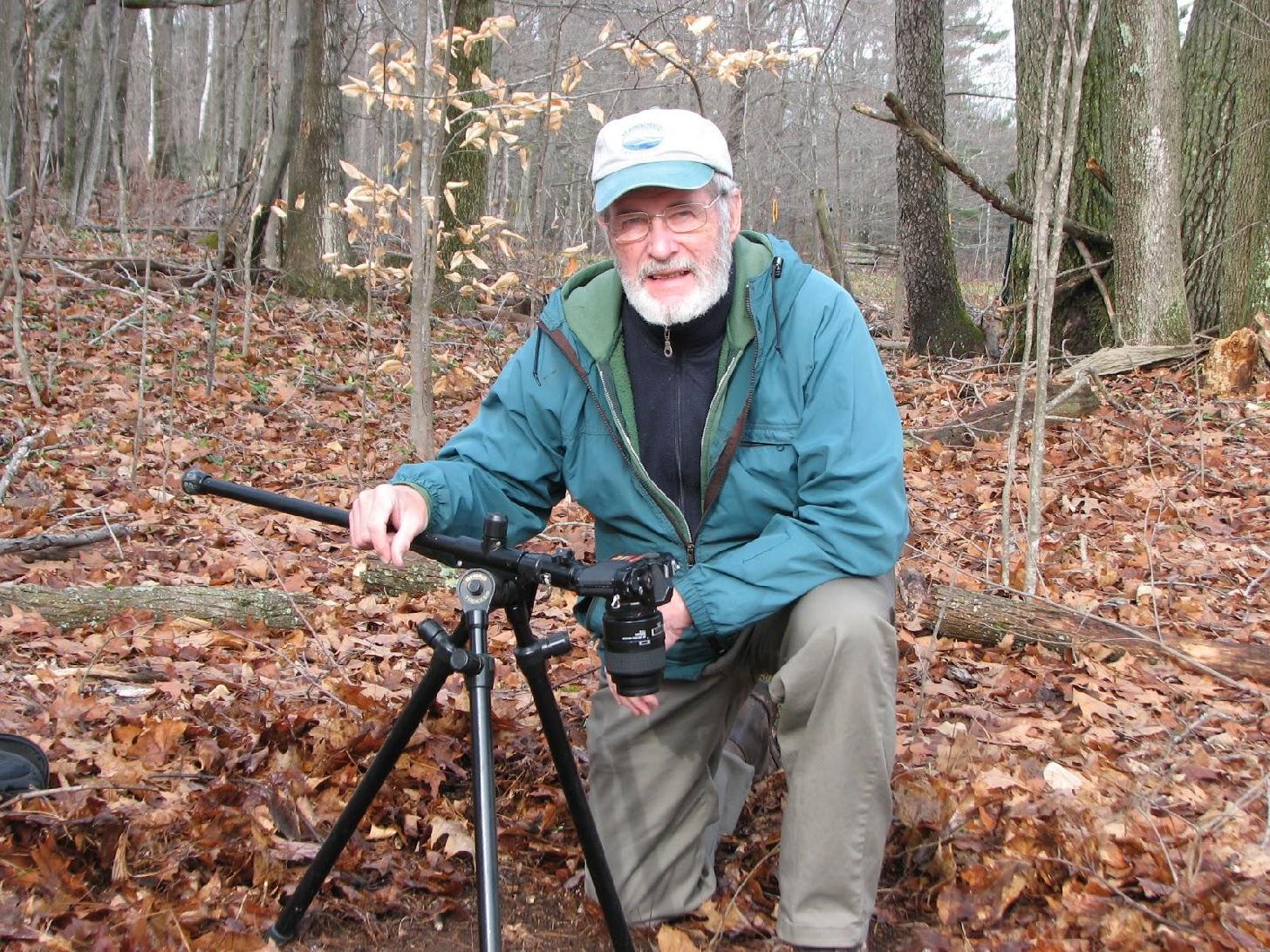 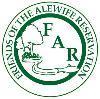 Dave Brown will help us face the habitat loss we will see and help us to view the area fully so that we can help to protect what remains, and understand what is before us. Some tracking and wildlife information will be imparted, and questions answered by Dave about the Reservation and its important value as an urban wild and wildlife refuge.Contact: 617 415-1884     Location: Acorn Park Drive, Cambridge, MA 02140Direction: (map and directions to events at Alewife Reservation )Take a Virtual Tour first:http://friendsofalewifereservation.org/2013_Archive/2013-01-13-virtual-tour.htm 